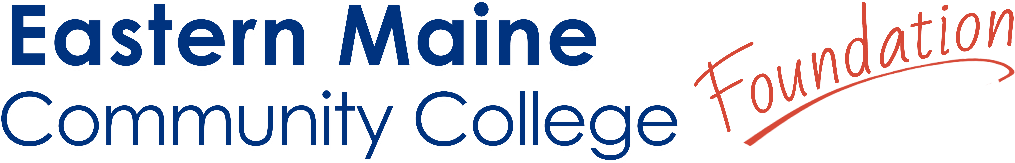 
Alan R. & Janice H. Campbell Scholarship
The Alan R. & Janice H. Campbell Scholarship provides an opportunity for EMCC students to further their education by attending college full-time and to acquire skills needed for gainful employment.Criteria:  Matriculated in a technical program1st semester 2nd year studentOn track to graduateFull-time (12+ Credit Hours)Special consideration given to student who shows preference for working in MaineApplication Process:All students must complete and submit an EMCC Foundation Scholarship Application which can be found here. Please note, each scholarship requires you to write an individual essay. You can find all scholarship information on our website at www.emcc.edu, under Admissions & Aid in the subcategory Paying for College. Applicants must then submit both their application and essay either via email to foundation@emcc.edu or drop them off to any department on campus. If you drop off your documents at a department on campus write EMCC FOUNDATION at the top of all documents. After submission of your application, the EMCC Foundation will begin the review process to determine eligibility and scholarship award. Scholarship Contact Information:EMCC Foundation Office – Public Safety Training CenterJennifer Khavari jkhavari@emcc.edu (207) 974-4673